Breakfast Choices in Primary 3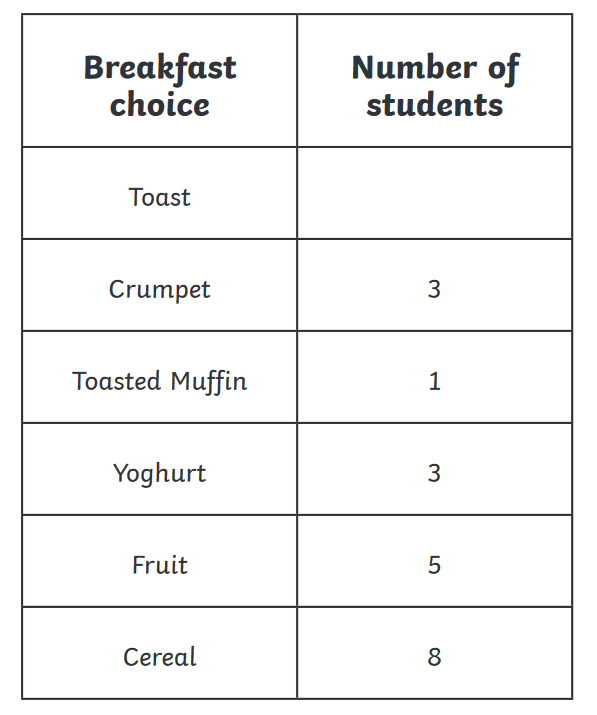 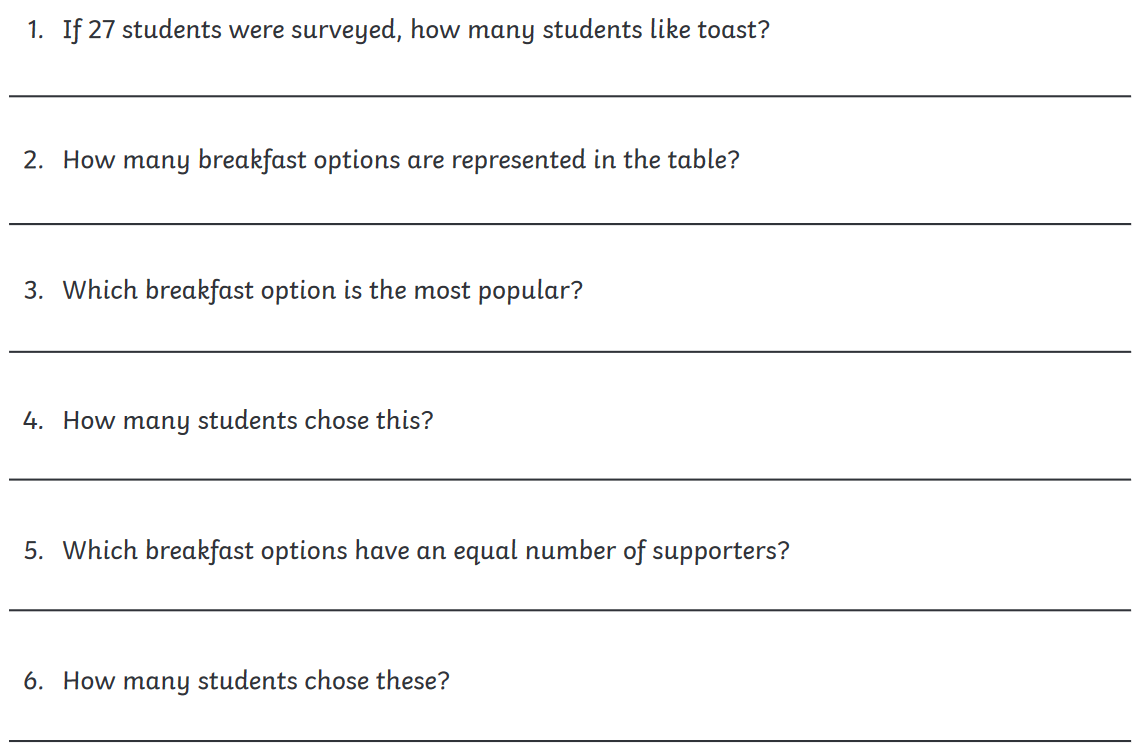 7. What is the difference between the most popular option and the least popular?_________________________________________________________________________________8. How many more pupils like cereal than yogurt?_________________________________________________________________________________